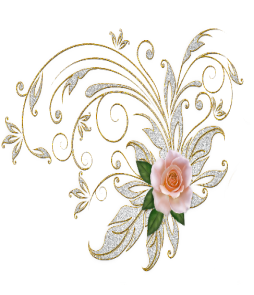 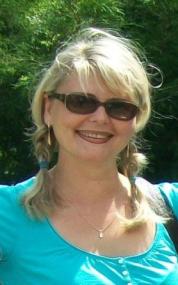 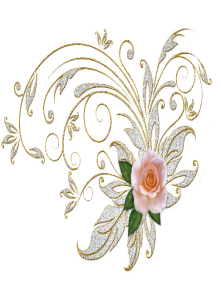 Педагог без любви к ребенку - все равно, что певец без голоса, музыкант без слуха, живописец без чувства цвета.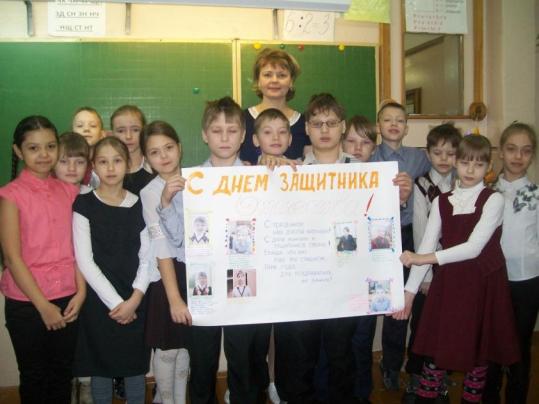 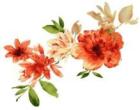 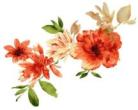 Содержание портфолио:Автобиография профессиональной карьерыКурсовая подготовкаДокументы, регламентирующие работу педагога, программный банкТворческое досьеДиагностика успешности учителяАвтобиография профессиональной карьерыЛысенко Ольга Алексеевна18.05.1971 г.Окончила Братское Педагогическое училище №1 в 1992 году;Братский Государственный Университет в 2005 году по профессии «учитель истории».Общий стаж работы: 20 лет;Педагогический стаж: 20 лет;В МБОУ «СОШ№18»: 17 лет.Вторая квалификационная категория.Индивидуальная тема по самообразованию:формирование личностных УУД путем развития связной речи и расширенное словарного запаса обучающихся путем формирование самооценки (личностных УУД).Год окончания профессионального учебного заведения, название, квалификация:Стаж работы:Аттестация:Курсовая подготовкаПовышение квалификации. Сертификаты, семинары:Документы, регламентирующие работу педагога, программный банк.Программный банк:Творческое досье:Самообразование;Проектные работы;Публикации;Участие в школьных, районных, городских и Всероссийских конкурсах.Диагностика успешности учителя:Применение современных технологий;Результаты успеваемости учащихся;Применение современных технологий"Учитель - это человек, который учится всю жизнь”. Поэтому важным критерием успешности работы учителя становится его самообразование, целью которого является овладение учителями новыми различными методами и формами преподавания.	Уроки с использованием современных технологий стали привычными для учащихся моих классов, а для меня стали нормой работы. Современные технологии, в том числе информационные компьютерные технологии – это области знаний, которые идут вперед стремительными шагами и, чтобы угнаться за ними, необходимо все время учиться.	Планируя урок (работу), я тщательно продумываю, место и способ использования ИКТ.Современные информационные технологии могут помочь во многих случаях:Подбор иллюстративного материала к уроку и для оформления стендов, класса (сканирование, Интернет; принтер, презентация). Подбор дополнительного познавательного материала к уроку окружающего мира, русский язык, математика, литературное чтение, знакомство со сценариями праздников и внеклассных мероприятий. Обмен опытом, знакомство с периодикой, наработками других педагогов. Создание презентаций в программе MS PowerРoint для повышения эффективности урока. 	Для проведения основных уроков я использую презентации, т.к. они более наглядно помогают раскрыть темы, преподносят даже сложную информацию в простом и понятном виде. (см. табл.)	Для лучшего восприятия информации я так же использую подборки тематических иллюстраций, звуковое сопровождение, аудио пособия.	Учащиеся работают с увлечением на любом этапе урока, и это поддерживает интерес к предмету.  Ребята более внимательны и меньше устают. Как следствие, современные технологии дают возможность повышения качества обучения, развития учащихся.Презентации используемые при проведении занятий:Результаты олимпиад, конкурсов, научно-практических конференций (школьных, городских, всероссийских дистанционных)План развития кабинета2009-2010 год:1. покупка и монтаж жалюзи;2. покупка кулера;2010-2011 год:1. изготовление нового классного уголка из экологически-чистого материала (древесина);2. ремонт класса (покраска стен, оконных рам)3. замена сантехника (раковина);4. выложили керамическую плитку;год:косметический ремонт (покраска, лакирование, ремонт парт);2013-2014 год:1. установка телевизора (покупка кронштейна под телевизор, монтаж электропроводки для подключения телевизора);2. покупка тумбы под телевизор\Год20102011201220132014Общий стаж работы17181920Стаж работы в данной должности17181920ГодКвалификационная категория, дата, № приказа, название учреждения проводившего аттестацию.Разряд2006II квалификационная категория, 29.04.2006г. №47 МОУ «СОШ №18»122009II квалификационная категория, 29.12.2010 г. № 117, МОУ «СОШ №18»12По предметной областиДата прохожденияМесто прохождения№ удостоверенияМетодическая разработка урока формирования и закрепления орфографических умений.01.01.2009 – 30.09.2009Педагогический университет «Первое сентября» и Факультет педагогического образования МГУ им. М.В.Ломоносова309382-12005Требования ФГОС начального общего образования30.05.2011 – 04.06.2011Братский государственный педагогический колледж №11794По информационным компьютерным технологиямДата прохожденияМесто прохождения№ удостоверенияПрименение информационно-коммуникационных технологий в образовании18.09.2009 – 08.11.2009Департамент образования города Братска116По должности По должности Дата прохожденияМесто прохожденияМесто прохожденияЧасыОбразовательные результаты в начальной школе и способы их достиженияОбразовательные результаты в начальной школе и способы их достижения11.01.2009 – 12.01.2009Братский педагогический колледж №1Братский педагогический колледж №116Содержание и технология обучения школьников по учебно-методическому комплекту «Перспективная начальная школа»Содержание и технология обучения школьников по учебно-методическому комплекту «Перспективная начальная школа»06.06.2009 – 10.06.2009Департамент образования администрации города БратскаДепартамент образования администрации города Братска16Учитель начальных классов05.11.2008 – 06.11.200805.11.2008 – 06.11.200805.11.2008 – 06.11.2008Филиал ОГУ «Центр ГО, ЧС, и ПБ»14Курсы классных руководителей 2008 - 20092008 - 20092008 - 2009МОУ «СОШ№45»20Учебный годУчебная нагрузка/кол.  часовУчебные пособия и программыСпецкурсы, факультативы2012/2013191. «Русский язык», 4 класс, Зеленина Л.М., Хохлова Т.Е. 2. «Диктанты повышенной сложности» (3-4 кл.) О.В.Узорова 3. «Математика. 4 класс» Моро М.И., Бантова М.А. и др. 4. «Математика. Тесты. 4 класс» С.И. Волкова, И.С.Ордынкина. 5. «Литературное чтение. 4 класс.» Кубасова О.В. 6. «Учебно-методический комплект «Гармония» для четырехлетней начальной школы»«Математика и конструирование». Автор данной программы Волкова С.И.2013/2014191. Горецкий, В. Г., Кирюшкин, В. А. Русская азбука 2  Горецкий, В. Г., Кирюшкин, В. А. Методическое пособие по обучению грамоте и письму. 3 Моро М.И., Степанова С.В., Волкова С.И. Математика 4. Плешаков А.А. Окружающий мир. Программа и планирование учебного курса 1 класса 5. Плешаков А.А. Окружающий мир. Программа и планирование учебного курса 1 класса«Поиграй со мной». Данная программа разработана на основе авторской адаптационной программы Бузаевой Т.М.ПредметНазвание презентацииРусский языкАзбука в картинках; алфавит; веселые буквы и др.МатематикаТочка, кривая, отрезок, луч; состав числа; ломаная линия; равенство, неравенство; многоугольник; математика вокруг нас; сантиметр; число «0» и др.Окружающий мирНа что похожа наша планета; кто такие звери; кто такие птицы; что окружает нас дома; кто такие насекомые; что такое хвоинки; что это за листья; что растет на клумбе; что у нас под ногами и др.ТехнологияМатериалы и инструменты; организация рабочего места; Земля и человек; растения; бумага; правила работы с шаблоном и разметка бумаги; дикие животные и др.Год проведения олимпиады, конкурсаФ.И. учащегосяКлассУровень олимпиады, конкурсаНазвание олимпиады, конкурсаРезультат 2012-2013Алексеев Андрей4 вГородская предметная олимпиадаПредметная олимпиада1 командное место2012-2013Каморников Сергей4 вГородская, школьнаяСтарт в науку1 место2013-2014Алексеев Степан1 аВсероссийскийПутешествие в волшебный мир мультфильмов1 место2013-2014Тимофеева Мария 1аВсероссийскийПутешествие в волшебный мир мультфильмов2 место2013-2014Черепанов Антон1аВсероссийскийПутешествие в волшебный мир мультфильмов2 место2013-2014Шаповалова Варвара1аВсероссийскийПутешествие в волшебный мир мультфильмов2 место2013-2014Арташкин Сергей1аВсероссийскийПутешествие в волшебный мир мультфильмов3 место2013-2014Ачкасова Ксения1аВсероссийскийПутешествие в волшебный мир мультфильмов3 место2013-2014Ивашкова Дарья1аВсероссийскийПутешествие в волшебный мир мультфильмов3 место2013-2014Комиссарова Алина1аВсероссийскийПутешествие в волшебный мир мультфильмов3 место2013-2014Булдаков Семен1аВсероссийскийФея ОсениПобедитель 2013-2014Комиссарова Алина1аВсероссийскийФея ОсениПобедитель2013-2014Тимофеева Мария1аВсероссийскийФея ОсениПобедитель2013-2014Туманов Игорь1аВсероссийскийФея ОсениПобедитель